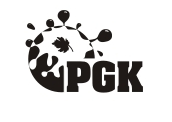 		PRZEDSIĘBIORSTWO GOSPODARKIKOMUNALNEJ SP. Z O.O.44-178 Przyszowice, ul. K. Miarki 1                           Przyszowice, dnia……………….………………Wniosek o zapewnienie możliwości podłączenia do sieci wodociągowo – kanalizacyjnej* Proszę o wydanie zapewnienia możliwości podłączenia do sieci:wodociągowej      2.  kanalizacji sanitarnej      3.  kanalizacji deszczowej** Adres obiektu przyłączanego:………………………………………………………………………………………….. nr działki:………………………………………………..Na wnioskowanej działce planowana jest budowa:budynek mieszkalny jednorodzinny/wielorodzinny, budynek gospodarczy, budynek przemysłowy inny* ……………………………………………………………*niepotrzebne skreślić,** dotyczy ulicy Nowej, Jesionowej w Chudowie, Granicznej w Przyszowicach.Załączniki : 1 egz. mapy sytuacyjnej określającej usytuowanie nieruchomości.………………………………………………………………..                podpis WnioskodawcyOświadczam, że posiadam pełnomocnictwo Inwestora do występowania w jego imieniu w niniejszej sprawie.………………………………………………………………..                podpis PełnomocnikaKLAUZULA INFORMACYJNA – PRZETWARZANIE DANYCH OSOBOWYCHZgodnie z art. 13 ust. 1 i ust. 2 rozporządzenia Parlamentu Europejskiego i Rady (UE) 2016/679 z 27 kwietnia 2016 r. w sprawie ochrony osób fizycznych w związku z przetwarzaniem danych osobowych i w sprawie swobodnego przepływu takich danych oraz uchylenia dyrektywy 95/46/WE (Ogólne Rozporządzenie o Ochronie Danych) (dalej jako „RODO”) informujemy, że:Administratorem Państwa danych osobowych jest Przedsiębiorstwo Gospodarki Komunalnej sp. z o.o. z siedzibą 
w Przyszowicach przy ul. K. Miarki 1, 44-178 Przyszowice, e-mail: biuro@pgkprzyszowice.plW razie jakichkolwiek pytań w zakresie ochrony danych osobowych prosimy o kontakt z Inspektorem Ochrony Danych Administratora na adres e-mail: iod@pgkprzyszowice.pl lub pisemnie na adres Administratora.Państwa dane osobowe  przetwarzane będą w celu realizacji zawartej przez Państwa umowy (podstawa z art. 6 ust. 1 lit. b RODO). Państwa dane osobowe będą również przetwarzane dla celów wypełnienia obowiązków prawnych ciążących na Administratorze na podstawie powszechnie obowiązujących przepisów prawa, w tym przepisów podatkowych oraz z zakresu rachunkowości-podstawą prawną przetwarzania danych osobowych jest art. 6 ust. 1 lit. c RODO. Państwa dane  osobowe  mogą być przetwarzane w celu ewentualnego ustalenia, dochodzenia lub obrony przed roszczeniami będącego realizacją naszego prawnie uzasadnionego interesu (art. 6  ust. 1 lit. f RODO).Państwa dane osobowe mogą zostać ujawnione: naszym partnerom, czyli firmom, z którymi współpracujemy, organom uprawnionym do otrzymania danych osobowych na podstawie przepisów prawa: Do Państwa danych mogą też mieć dostęp nasi podwykonawcy, czyli podmioty, z których korzystamy przy ich przetwarzaniu tacy jak firmy informatyczne, kancelarie prawne.Nie przekazujemy Państwa danych poza teren Polski.Państwa dane będą przetwarzane przez okres realizacji umowy i okres, w którym mogą ujawnić się roszczenia związane z umową, powiększony o dodatkowe 12 miesięcy, na wypadek roszczeń zgłoszonych w ostatniej chwili
 i ewentualnych problemów z doręczeniem. Ponadto Państwa dane osobowe będą również przetwarzane 
w zakresie i przez czas wymagany przepisami prawa, w tym przepisami podatkowymi i przepisami ustawy 
o rachunkowości.Mają Państwo prawo, z zastrzeżeniem przepisów RODO:prawo dostępu do swoich danych;  b) prawo do sprostowania (poprawiania) swoich danych;  c) prawo do usunięcia danych, d) prawo do ograniczenia przetwarzania danych; e) prawo do wniesienia sprzeciwu wobec przetwarzania Państwa danych na podstawie prawnie uzasadnionego interesu Administratora;  f) prawo do przenoszenia danych; g) prawo do wniesienia skargi do organu nadzorczego – Prezesa Urzędu Ochrony Danych Osobowych.Podanie przez Państwa danych osobowych jest dobrowolne, ale konieczne do zawarcia i realizacji umowy. Niepodanie wskazanych danych osobowych spowoduje, że zawarcie i realizacja umowy będą niemożliwe.Imię i nazwisko /Instytucja…………………………………….………………………….…………………………………….…………………..…………………………………….………….………………………………….NIP………………………………..Adres…………………………………………………………………………………………………..……………………………………………………………………………………………………..Telefon…………………………….